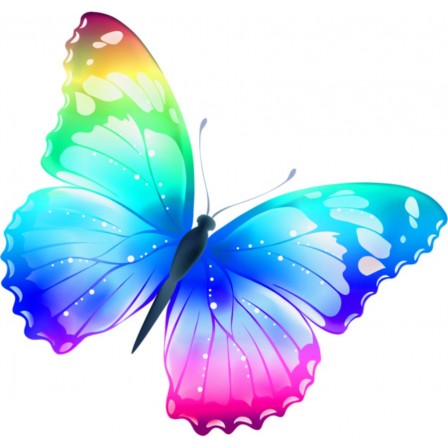 PROPOZYCJE ZADAŃ DO WYKONANIAWtorek 19 maja 2020 r.                                             Temat: MOTYLE I KWIATY.Dzień dobry przedszkolaki! Zacznijmy dzień od rozwiązania zagadek na temat mieszkańców łąki:Błyszczący na jej plecachpłaszczyk czerwony,czarnymi kropkamipięknie ozdobiony. (biedronka)Ma barwne skrzydła,fruwa nad łąkąi bardzo lubi,gdy świeci słonko. (motyl)Jak się ten owad nazywa?Przez cały dzień pracuje.Na plecach nosi ciężary,kopiec wielki buduje. (mrówka)Ma dwa różki, choć nie bodzie,mieszka w trawie albo w wodzie.Domek swój, jak sami wiecie,                                          nosi zawsze na swym grzbiecie. (ślimak)Zgrabne domki w sadzie mają,miód w tych domkach wyrabiają. (pszczoły)Czy znacie takiego konika,który pięknie w trawie cyka? (konik polny)Zapoznanie z sześcianem. Przypomnijmy sobie cechy kwadratu.− Spróbuj nakreślić w powietrzu kształt kwadratu.− Jakie są boki kwadratu?A teraz obejrzyj filmik a dowiesz się, co to jest sześcian:https://www.youtube.com/watch?v=TJbnxOjSjF4Zabawy z sześcianem – kostką.Do tej zabawy będziemy potrzebowali kostkę do gry (można ją wydrukować na końcu dokumentu). Dziecko rzuca kostką i wykonuje tyle czynności podanych przez rodzica, ile oczek (lub jaką liczbę) wyrzucono na kostce. Czynności: podskoki, skłony, przysiady, okrzyki…Następnie dziecko rzuca kostką i podaje liczbę większą (lub mniejszą) o jeden w stosunku do liczby oczek wyrzuconych na kostce.Na zakończenie dziecko przypomina, kształt jakiej bryły ma kostka.Karta pracy, cz. 4, s. 40.Obejrzyj sześciany i określ różnice i podobieństwa między nimi. Zobacz również, jak wygląda rozłożony sześcian – czyli jego siatka. Policz, z ilu kwadratów się składa. Narysuj na każdej ścianie innego owada. Obejrzyj obrazki przedstawiające sześcian w różnych położeniach.Zabawa bieżna Próbujemy złapać motyla.Dziecko biega w różnych kierunkach. Na hasło Hop! wyskakuje w górę z klaśnięciem nad głową.Kolejne zadanie jest w kartach pracy cz. 4 str. 38–39:Obejrzyj film o cyklu rozwojowym motyla: https://www.youtube.com/watch?v=zNeizTuJCgg. Następnie odszukaj w naklejkach pola z kropkami (lub liczbami) i ponumeruj odpowiednio obrazki za pomocą kropek (lub liczb). Obejrzyj zdjęcia motyli. Posłuchaj ich nazw. Opowiedz o najciekawszym motylu. Nazwij zwierzęta przedstawione na zdjęciach. Otocz pętlą owady. Dokończ rysować motyle według wzoru.Według naszego planu, wtorek to dzień ćwiczeń gimnastycznych.Do dzisiejszej zabawy będziemy potrzebowali pasek z bibuły: • Zgodnie z muzyką – dziecko maszeruje po obwodzie koła na palcach, gdy nagranie muzyki jest głośne, a w przysiadzie, gdy nagranie muzyki jest ciche: https://www.youtube.com/watch?v=PPIEm4zxTm0• Tańczące bibułki – przy nagraniu dowolnej muzyki dziecko swobodnie tańczy i porusza paskiem bibułki trzymanym najpierw w prawej, a potem w lewej ręce. Podczas przerwy w grze przykuca i układa z bibułki na podłodze kształty figur geometrycznych.• Po kole – na podłodze układa koło z bibułki i skacze dookoła obunóż, w jedną i w drugą stronę.• Powitania bibułką – dotyka bibułką różnych części ciała wymienianych przez rodzica.• Jak najwyżej – wyrzuca bibułkę do góry, obserwuje jej opadanie, i łapie ją tuż nad podłogą.• Sprytne palce – chwyta palcami stopy bibułkę leżącą na podłodze i podaje ją sobie do rąk.• Rysujemy ósemkę – dziecko przekłada bibułkę z ręki do ręki na kształt ósemki pomiędzy rozstawionymi nogami.• Wiatr i wiaterek – dziecko dmucha na pasek bibuły z większym i z mniejszym natężeniem.• Marsz z muzyką – rytmicznie maszeruje dookoła pokoju przy nagraniu marszowej melodii. Podczas przerwy w grze przykuca i wyskakuje w górę: https://www.youtube.com/watch?v=PPIEm4zxTm0Teraz czas na krótką przerwę, ulubiony napój i owoc. Czy piosenka Wiosna na łące z dnia wczorajszego przypadła Ci do gustu? Posłuchaj zatem jeszcze raz! https://www.youtube.com/watch?v=814z9TpphkwĆwiczenia w określaniu wartości logicznej zdań.Rodzic wypowiada zdania. Jeżeli dziecko uzna, że zdanie jestprawdziwe, klaszcze nad głową. Jeżeli sądzi, że nie jest prawdziwe – siedzi bez ruchu:Czy to prawda, czy to fałsz?Gdy odgadniesz, sygnał dasz.− Konik polny w wodzie gra.− Żaba dwie głowy ma.− Biedroneczki są w kropeczki.− Motyle mają ciepłe czapeczki.− Stokrotka jest czerwona.− Ważka jest większa niż wrona…W nagrodę za świetną pracę kolorowanka Łąka w maju (karta L z wyprawki plastycznej).Gratuluję!Wykonaliście już wszystkie zadania na dziś.Dobra robota!Teraz czas na odpoczynek, pomoc rodzicom i zabawę.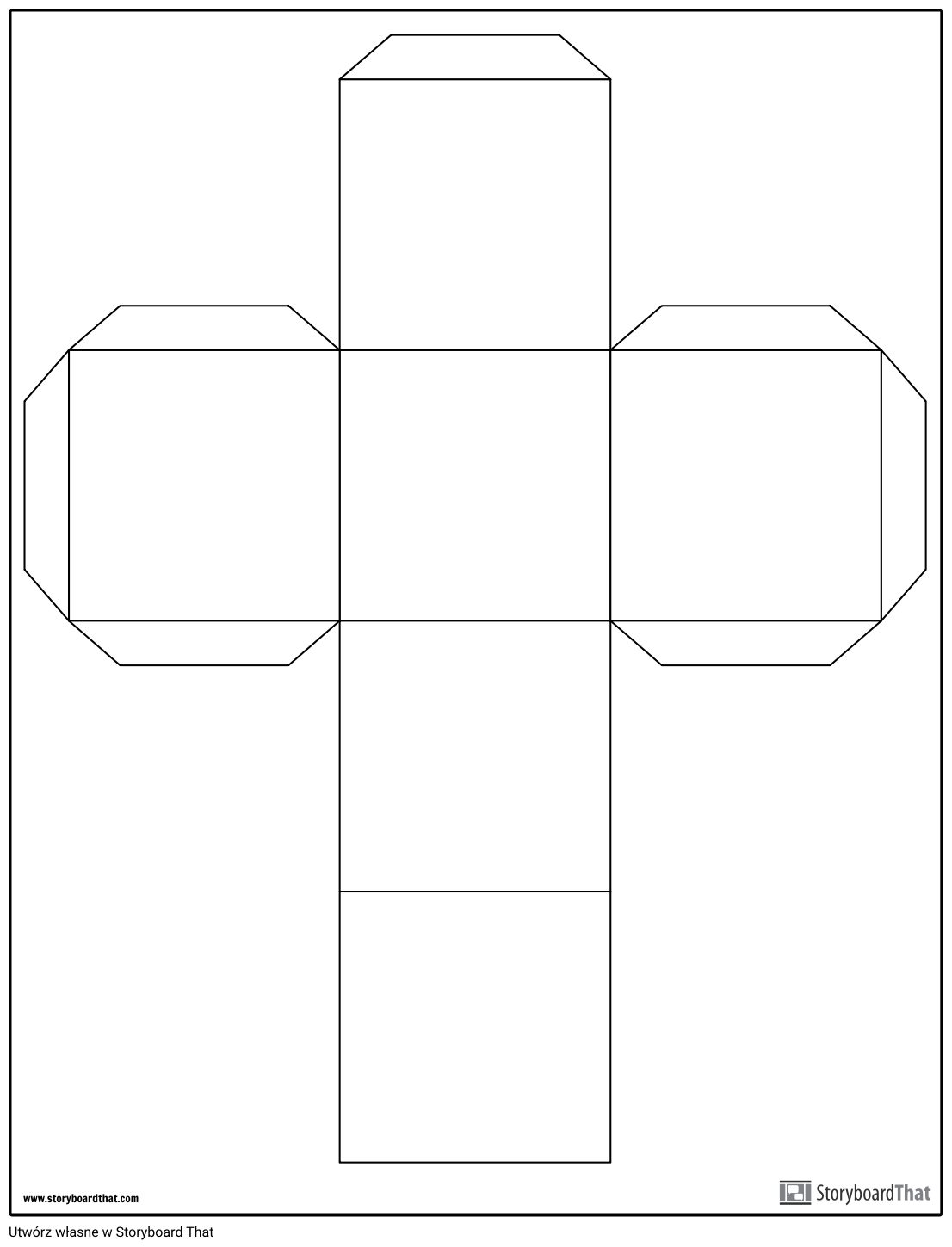 